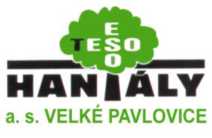 Integrované povolení č.j. JMK 10423/2003 OŽPZ/Hk/6ISO 9001 : 2015ISO 14001 : 2015 ISO 45001 : 2018Dodatek č. 1ke Smlouvě o svozu a nakládání s odpady č. 235, ze dne 27.5.2022Článek - 1 smluvní stranyZhotovitel:		HANTÁLY a.s.zapsaná Krajským soudem v Brně v obchodním rejstříku oddíl B, vložka 523Sídlo firmy:	Tovární 345/22, 691 06 Velké PavloviceTelefon/fax:	519 361 171 / 519 361 180E-mail:	info@hantaly.cz
Internet:	http://www.hantaly.cz
IČO:	42324068DIČ:	CZ42324068Bankovní spojení:	Zhotovitele zastupuje:	 (dále jen „zhotovitel“)aObjednatel:	     Obchodní název firmy:	Vodovody a kanalizace Břeclav, a.s.	     Sídlo firmy:		Čechova 1300/23, Břeclav 690 02		     Telefon:			     E-mail:			     Objednatele zastupuje: 	 	     Kontaktní osoba:		     IČO:		49455168 	     DIČ: 		CZ49455168	     Doručovací adresa: 	Čechova 1300/23, Břeclav 690 02(dále jen „objednatel“)společně také jako „smluvní strany“ nebo jednotlivě „smluvní strana“Článek 2 – Základní ustanovení2.1	Smluvní strany uzavřely dne 27. 5. 2022 Smlouvu o svozu a nakládání s odpady č. 235,  jejímž předmětem je zabezpečení dalšího nakládání s odpady objednatele zhotovitelem (dále jen „smlouva“).2.2	V souladu s ustanovením článku 8. – ostatní ujednání, odst. 8.6 smlouvy se smluvní strany dohodly na uzavření tohoto dodatku č. 1 (dále jen „dodatek“), kterým se smlouva mění způsobem a v rozsahu uvedeném v článku 3. tohoto dodatku.Článek 3 – Předmět dodatkuTímto dodatkem se ruší Příloha Výpočtový list s platností od 1. 6. 2022 a nahrazuje se novou Přílohou Výpočtový list s platností od 01. 06. 2023. Článek 4 – Závěrečná ustanovení	Ostatní ustanovení smlouvy tímto dodatkem neupravená zůstávají nadále v platnosti. 	Dodatek nabývá platnosti dnem podpisu oprávněnými zástupci obou smluvních stran a účinnosti dnem 01. 06. 2023, resp. dnem uveřejnění v registru smluv, které zajistí objednatel..	Dodatek č. 1 je vyhotoven ve dvou stejnopisech, z nichž každý má platnost originálu a každá smluvní strana obdrží jedno vyhotovení.	Smluvní strany tímto prohlašují, že si dodatek před jeho podpisem přečetly, a že ho uzavírají podle jejich pravé a svobodné vůle, určitě, vážně a srozumitelně a na důkaz toho připojují své podpisyNedílnou součástí dodatku je příloha:Výpočtový listCeník Zhotovitele:	Objednatel:..............................	...............................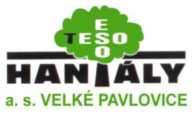 VÝPOČTOVÝ LIST k smlouvě č. 235Platnost výpočtového listu od:	1.6.2023ROZSAH SLUŽEB:Svoz a likvidace odpadů:Druh odpadu:	kat. č. 200301 – směsný komunální odpadAdresa svozu: 	ČOV Lanžhot, parc. č. 1667Termín svozů:	celoročně, 1x za 30 dní Počet a velikost nádob:	1 ks 120 l Druh odpadu:	kat. č. 200301 – směsný komunální odpadAdresa svozu: 	Středisko vodovodů Hustopeče,Termín svozů:	celoročně, 1x za 7 dníPočet a velikost nádob:	2 ks 240 lDruh odpadu:	kat. č. 200301 – směsný komunální odpadAdresa svozu: 	ÚV Zaječí Termín svozů:	celoročně, 1x za 14 dníPočet a velikost nádob:	2 ks 240 l Druh odpadu:	kat. č. 200301 – směsný komunální odpadAdresa svozu: 	ÚV LedniceTermín svozů:	celoročně, 1x za 14 dníPočet a velikost nádob:	2 ks 120 l Druh odpadu:	kat. č. 200301 – směsný komunální odpadAdresa svozu: 	ČOV LedniceTermín svozů:	celoročně, 1x za 30 dníPočet a velikost nádob:	1 ks 120 l Druh odpadu:	kat. č. 200301 – směsný komunální odpadAdresa svozu: 	ČOV Hustopeče, parc. č. 3170/3,Termín svozů:	celoročně, 1x za 14 dníPočet a velikost nádob:	1 ks 240 l Druh odpadu:	kat. č. 200301 – směsný komunální odpadAdresa svozu: 	ČOV Valtice, parc.č. 3348/3,Termín svozů:	celoročně, 1x za 30 dníPočet a velikost nádob:	1 ks 120 l Druh odpadu:	kat. č. 200301 – směsný komunální odpadAdresa svozu: 	ČOV Rakvice, parc.č. st. 996/1,Termín svozů:	celoročně, 1x za 30 dníPočet a velikost nádob:	1 ks 120 l Druh odpadu:	kat. č. 200301 – směsný komunální odpadAdresa svozu: 	ČOV Podivín, parc.č. 2331/2,Termín svozů:	celoročně, 1x za 30 dníPočet a velikost nádob:	1 ks 120 l Druh odpadu:	kat. č. 200301 – směsný komunální odpadAdresa svozu: 	ČOV Velké Pavlovice, Nádražní 57/23,Termín svozů:	celoročně, 1x za 30 dníPočet a velikost nádob:	1 ks 120 l Druh odpadu:	kat. č. 200301 – směsný komunální odpadAdresa svozu: 	ČOV Kostice, parc.č. 887, 		IČP: 1011027909Termín svozů:	celoročně, 1x za 30 dníPočet a velikost nádob:	1 ks 120 l Druh odpadu:	kat. č. 150101 – papír					Adresa svozu: 	ÚV Zaječí, ČOV Hustopeče, ČOV Rakvice, ČOV Podivín,		ČOV Valtice, ČOV Velké Pavlovice, ČOV Lednice, 		ÚV Lednice, Středisko Hustopeče, ČOV Lanžhot, 		ČOV Kostice Termín svozů:	celoročně, na zavoláníPočet a velikost nádob: 	1 ks 240 l, 1x 120 l Druh odpadu:	kat. č. 150102 – plastAdresa svozu: 	ÚV Zaječí, ČOV Hustopeče, ČOV Rakvice, ČOV Podivín,		ČOV Valtice, ČOV Velké Pavlovice, ČOV Lednice, 		ÚV Lednice, Středisko Hustopeče, ČOV Lanžhot, 		ČOV Kostice Termín svozů:	celoročně, na zavoláníPočet a velikost nádob: 	1 ks 240 l, 1 ks 120 lDruh odpadu:	kat. č. 150107 – skloAdresa svozu: 	ÚV Zaječí, ÚV Lednice, ČOV HustopečeTermín svozů:	celoročně, na zavoláníPočet a velikost nádob: 	1 ks 240 lDruh odpadu:	kat. č. 150110 – Obaly obsahující zbytky nebezpečných
látek nebo obaly těmito látkami znečištěnéAdresa svozu: 	ÚV Zaječí, ČOV Hustopeče, ČOV Rakvice, ČOV Podivín,		ČOV Valtice, ČOV Velké Pavlovice, ČOV Lednice, 		ÚV Lednice, Středisko Hustopeče, ČOV Lanžhot,                                                           ČOV KosticeTermín svozů:	celoročně, na základě mailové objednávkyPočet a velikost nádob: 	pytle Druh odpadu:	kat. č. 150202 – Absorpční činidla, filtrační materiály, čistící tkaniny a ochranné oděvyAdresa svozu: 	ÚV Zaječí, ČOV Hustopeče, ČOV Rakvice, ČOV Podivín,		ČOV Valtice, ČOV Velké Pavlovice, ČOV Lednice,                                                          ÚV Lednice, Středisko Hustopeče, ČOV Lanžhot,                                                           ČOV KosticeTermín svozů:	celoročně, na základě mailové objednávkyPočet a velikost nádob: 	pytle Druh odpadu:	kat. č. 130208 – Jiné motorové, převodové a mazací olejeAdresa svozu: 	ÚV Zaječí, ČOV Hustopeče, ČOV Rakvice, ČOV Podivín,		ČOV Valtice, ČOV Velké Pavlovice, ČOV Lednice, 		ÚV Lednice, Středisko Hustopeče, ČOV Lanžhot,                                                           ČOV KosticeTermín svozů:	celoročně, na základě mailové objednávkyPočet a velikost nádob: 	barely Druh odpadu:	kat. č. 190801 – Shrabky z česlí Provozovna: 	ČOV LanžhotTermín svozů:	celoročně, 1x za 14 dníPočet a velikost nádob: 	2 ks 1100 lProvozovna:	ČOV LedniceTermín svozů:	celoročně, 1x za 14 dníPočet a velikost nádob: 	1 ks 1100 lProvozovna: 	ČOV Kostice Termín svozů:	celoročně, 1x za 14 dníPočet a velikost nádob: 	1 ks 1100 lCENÍKPlatnost ceníku od:		1.6.2023Ceny svozu a likvidace odpadu 200301:		Cena 1 výsypu 110 - 120 l			66,- KčCena 1 výsypu 240 l			120,- KčCena 1 výsypu 1100 l			400,- KčCeny svozu odpadu 150101 – papírové a lepenkové obaly:1 výsyp   240 l nádoby 	120,- Kč1 výsyp 1100 l nádoby, bez nádoby	175,- KčCena likvidace odpadu:Cena odstranění 1 kg 	1,- KčCeny svozu odpadu 150102 – plastové obaly :1 výsyp   240 l nádoby 	120,- Kč1 výsyp 1100 l nádoby, bez nádoby	175,- KčCena likvidace odpadu:Cena odstranění 1 kg	2,- KčCeny svozu odpadu 150107 - sklo:1 výsyp   240 l nádoby  	120,- Kč1 výsyp 1100 l nádoby 	175,- KčCeny svozu odpadu a likvidace odpadu 150110 - Obaly obsahující zbytky nebezpečných látek:Doprava dle skutečných km 	42,- Kč/kmLikvidace odpadů 	33,- Kč/kgCeny svozu odpadu a likvidace odpadu 150202 - Absorpční činidla, filtrační materiály:Doprava dle skutečných km 	42,- Kč/kmLikvidace odpadů 	22,- Kč/kgCeny svozu odpadu a likvidace odpadu 130208 - Jiné motorové, převodové a mazací oleje:Doprava dle skutečných km 	42,- Kč/kmLikvidace odpadů 	 7,- Kč/kgCeny svozu odpadu 190801 – Shrabky z česlí:1 výsyp 1100 l nádoby 				         710,- Kč	Všechny ceny jsou uvedeny bez DPH.